	от 23.01.2019 № 20-259-01-03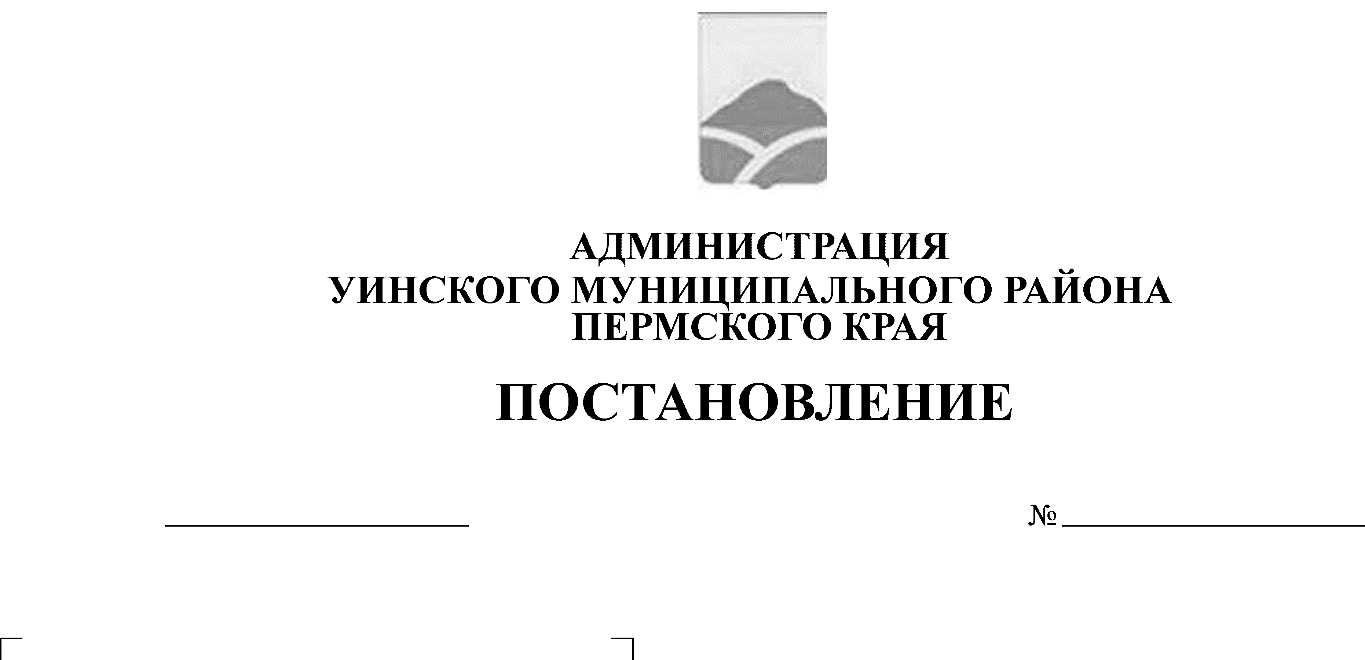 В соответствии с пунктом 6 части 1статьи 9 Федерального закона от 29.12.2012 №273-ФЗ «Об образовании в Российской Федерации», Уставом Уинского муниципального района, в целях организации предоставления общедоступного и бесплатного дошкольного, начального общего, основного общего, среднего общего образования по основным общеобразовательным программам в муниципальных образовательных организациях Уинского муниципального района, обеспечения учета детей, подлежащих обучению по образовательным программам дошкольного, начального общего, основного общего, среднего общего образования, администрация Уинского муниципального районаПОСТАНОВЛЯЕТ:1. Закрепить муниципальные образовательные организации, реализующие образовательные программы дошкольного, начального общего, основного общего, среднего общего образования, за конкретными территориями Уинского муниципального района согласно приложению к настоящему постановлению.2. Разместить данное постановление на официальном сайте Уинского муниципального района в сети Интернет.3. Постановление вступает в силу с момента подписания.4. Контроль над исполнением постановления возложить на заместителя главы администрации района по развитию инфраструктуры, председателя комитета по управлению имуществом Айтуганова Р.Р.Глава муниципального района 					А.Н. ЗелёнкинПриложениек постановлению администрации Уинского муниципального районаМуниципальные образовательные организации, закрепленные за конкретными территориями Уинского муниципального района на 2019 год№ п/пНаименование муниципальной образовательной организацииНаименование территории, за которыми закрепляются образовательные организации1Муниципальное бюджетное общеобразовательное учреждение «Уинская средняя общеобразовательная школа»с.Уинскоед.Горшковский Выселокд.Екатериновкад.Забродовкап.Иренскийд.Казьмяшкад.Козловкад.Кочешовкад.Салаватыд.Салакайкад.Шамагулыс.Верхний Сыпс.Нижний Сыпд.Средний Сып2Муниципальное бюджетное общеобразовательное учреждение «Аспинская средняя общеобразовательная школа»с. Аспап. Аспинскийд.Малая Аспад.Красногоркад.Большой Асьд.Малый Усекайд.Мизевод.Верх Тулвад.Сосновка3Муниципальное бюджетное общеобразовательное учреждение «Судинская средняя общеобразовательная школа»с.Судас.Усановкад.Михайловкад.Луговаяд.Иштерякис. Воскресенскоес.Барсаи4Муниципальное казенное общеобразовательное учреждение «Чайкинская средняя общеобразовательная школа» имени Героя Советского Союза Сибагатуллина Лутфуллы Сибаевичас.Чайкад.Усть-Телес5Муниципальное казенное общеобразовательное учреждение «Воскресенская основная общеобразовательная школа»с.Воскресенскоед.Грибаныд.Губаныс.Барсаид.Телесд. Усть-Телес 6Муниципальное бюджетное общеобразовательное учреждение «Ломовская средняя общеобразовательная школа»д.Ломьд.Курмакашд.Митрохипос.Первомайский7Муниципальное бюджетное общеобразовательное учреждение «Иштеряковская основная общеобразовательная школа»д.Иштеряки8Муниципальное бюджетное общеобразовательное учреждение «Верхнесыповская основная общеобразовательная школа»с.Верхний Сып9Муниципальное казенное общеобразовательное учреждение «Нижне-Сыповская основная общеобразовательная школа»с.Нижний Сыпд.Средний Сыпд.Заозеровкад.Малое Рогожниковод.Чесноковка10Муниципальное казенное общеобразовательное учреждение «Барсаевская начальная школа – детский сад»с.Барсаи11Муниципальное бюджетное общеобразовательное учреждение «Уинская вечерняя (сменная) общеобразовательная школа»с.Уинское и другие населенные пункты Уинского района12Муниципальное казенное дошкольное образовательное учреждение «Уинский детский сад»с.Уинскоед.Горшковский Выселокд.Екатериновкад.Забродовкап.Иренскийд.Казьмяшкад.Козловкад.Кочешовкад.Салаватыд.Салакайкад.Шамагулы